GENERAL INFORMATION :MECHANICAL CHECKS AND VISUAL INSPECTION: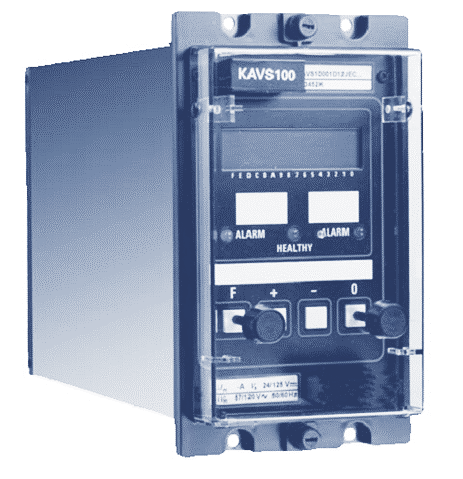 WATCHDOG CONTACTS:OPERATING DC SUPPLY CURRENT:Accuracy : Without Operation : 2.75 – 3 WOperation with 2 relays : 4 – 4.5 WFUNCTIONAL TESTS:MEASUREMENTS CHECKVT RATIO SETTING:   3304          (= 380kV/115V)Accuracy : + or – 5% of reading (+ or – 1% of Vn typical)Phase angle element and system angle elementAccuracy:    Operation – Setting -3 +0,   Resets – Operate value -0 +3  (Service Manual    Page 49/80)SYNCHRONISM TIMERAccuracy:   + or  –  0.5% + 0 to 40msUNDER VOLTAGE ELEMENTAccuracy:  Operation; + or - 5% of  the set value,  Reset;<105% of OperationDIFFERENTIAL VOLTAGE ELEMENTAccuracy:  Operation; + or -5% of  the set value,  Reset; >97% of Operation VOLTAGE MONITORS Dead Line/ Live Bus Dead Bus / Live Line Dead Bus / Dead LineAccuracy:  Live Voltage - Operation + or – 5% of set value; Reset < 98% of operationDead Voltage - Operation + or – 5% of set value; Reset < 104% of operation SYSTEM SPLIT ELEMENT:Accuracy:  Operation setting +0 -3; Resets operate value -3 +0 SPLIT TIMER:Accuracy:   + or – 0.5% + 0 to 40ms SLIP FREQUENCY BLOCKINGAccuracy: + or –  0.010 HzFINAL SETTING TEST:Phase angle element and system angle elementSYNCHRONISM TIMERUNDER VOLTAGE ELEMENTDIFFERENTIAL VOLTAGE ELEMENT VOLTAGE MONITORS Dead Line/ Live Bus Dead Bus / Live Line Live Bus / Live LineSLIP FREQUENCY BLOCKINGSerial No.Rated Voltage48-250 V DCMake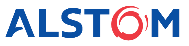 Aux. Voltage57-120V ACORDER NO.KAVS10001T15JENMODEL NO.KAVS100Frequency50/60 HzVT Ratio380kV/115VITEMDESCRIPTIONCHECKED1Inspect for physical damage / defects.2Check tightness of all connections.TerminalsContact StatusContact StatusResultsTerminalsRelay De-energizedRelay EnergizedResults3-5CLOSEDOPEN4-6OPENCLOSEDDC Volt (V)DC CurrentWithout Fault (mA)DC CurrentDuring Fault (mA)Calculated  WATT (W)125VDCActual Value InjectedRelay Metered ValueEXPECTED  VALUELine Voltage115 V380 KVLine Voltage66.4 V219.4 KVBus Voltage115 V380 KVBus Voltage66.4 V219.4 KVAngle Setting In DegreeOPERATIONPhase AngleSystem Angle20Operate20Reset45Operate45ResetTIMER SETTINGOperating Time(sec)Operating Time(sec)TIMER SETTINGPhase Angle  Time DelaySystem Angle Time Delay0.1sec0.2secUnder Voltage Setting P-N secondaryOPERATIONV LineV Bus30 VOperate30 VReset40VOperate40VResetVarying V Line :Varying V Line :Varying V Line :Varying V Line :Varying V Line :Varying V Line :Varying V Line :Diff. Voltage Setting P-N SecondaryOPERATIONV LineV LineV LineV LineV BusDiff. Voltage Setting P-N SecondaryOPERATIONLowHighV Bus5.5 VOperate115 V5.5 VReset115 V10 VOperate115 V10 VReset115 VVarying V Bus :Varying V Bus :Varying V Bus :Varying V Bus :Varying V Bus :Varying V Bus :Varying V Bus :Diff. Voltage Setting P-N SecondaryOPERATIONV BusV BusV BusV BusV LineDiff. Voltage Setting P-N SecondaryOPERATIONLowHighV Line5.5 VOperate115 V5.5 VReset115 V10 VOperate115 V10 VReset115 VVoltage Setting P-N secondaryV LineV BusResultDead Line/  Live BusL/B Dead-25VL/B Live-50VOPERATEDL/B Dead-25VL/B Live-50VRESETVoltage Setting P-N secondaryV LineV BusResultDead Bus/  Live LineL/B Dead-25VL/B Live-50VOPERATEDL/B Dead-25VL/B Live-50VRESETVoltage Setting P-N secondaryV LineV BusResultDead Bus/  Dead LineL/B Dead-25VOPERATEDL/B Dead-25VRESETAngle Setting In DegreeOPERATIONSPLIT ANGLE100Operate100Reset110Operate110ResetTIMER SETTING(sec)Split Angle  Time Delay(sec)0.5 sec1 sec2 secSLIP FREQ. SETTINGBLOCKINGSlip Freq with Phase AngleSlip Freq with Phase AngleSlip Freq. with System AngleSlip Freq. with System AngleSLIP FREQ. SETTINGBLOCKINGoperateresetoperatereset0.1 HzHigh blockingHzHzHzHz0.1 HzLow blockingHzHzHzHz0.2 HzHigh blockingHzHzHzHz0.2 HzLow blockingHzHzHzHzAngle Setting In DegreeOPERATIONPhase AngleSystem Angle20Operate20ResetTIMER SETTINGOperating Time (sec)Operating Time (sec)TIMER SETTINGPhase Angle Time DelaySystem Angle Time Delay0.100 secUnder Voltage Setting P-N secondaryOPERATIONV LineV Bus53 VOperate53 VResetVarying V Line :Varying V Line :Varying V Line :Varying V Line :Varying V Line :Varying V Line :Varying V Line :Diff. Voltage Setting P-N SecondaryOPERATIONV LineV LineV LineV LineV BusDiff. Voltage Setting P-N SecondaryOPERATIONLowLowHighHighV Bus10 VOperate115 V10 VReset115 VVarying V Bus :Varying V Bus :Varying V Bus :Varying V Bus :Varying V Bus :Varying V Bus :Varying V Bus :Diff. Voltage Setting P-N SecondaryOPERATIONV BusV BusV BusV BusV LineDiff. Voltage Setting P-N SecondaryOPERATIONLowLowHighHighV Line10 VOperate115 V10 VReset115 VVoltage Setting P-N secondaryV LineV BusResultDead Line/  Live BusL/B Dead-19VL/B Live-56VOPERATEDL/B Dead-19VL/B Live-56VRESETVoltage Setting P-N secondaryV LineV BusResultDead Bus/  Live LineL/B Dead-19VL/B Live-56VOPERATEDL/B Dead-19VL/B Live-56VRESETVoltage Setting P-N secondaryV LineV BusResultLive Bus/  Live LineL/B Live-56VOPERATEDL/B Live-56VRESETSLIP FREQ. SETTINGBLOCKINGSlip Freq with Phase AngleSlip Freq with Phase AngleSlip Freq. with System AngleSlip Freq. with System AngleSLIP FREQ. SETTINGBLOCKINGoperateresetoperatereset0.1 HzHigh blockingHzHzHzHz0.1 HzLow blockingHzHzHzHz